INFORME DE MEDICIÓN DE LA GESTIÓN DE LA AGRPLAN ESTRATÉGICO 2020-2023“TRANSFORMANDO EL CONTROL”1° TRIMESTRE Enero – marzo de 2020OFICINA DE PLANEACIÓNA través del Plan Estratégico Institucional “Transformando el Control fiscal”, se plantean los lineamientos institucionales que orientarán la gestión de la Auditoría General de la República, durante los próximos cuatro (2020 – 2023).El presente Plan Estratégico Institucional (PEI) fue producto de la participación activa de los funcionarios de Entidad, las contralorías territoriales y diferentes representantes de la ciudadanía, se definió la ruta estratégica que la AGR ha de seguir en procura de materializar la propuesta presentada ante las Altas Cortes, por la actual Auditoria General, la cual es coherente con los elementos que hacen parte de la reforma al control fiscal y con la misión institucional.La invitación y participación de las contralorías territoriales y de la ciudadanía, con sus aportes y sugerencias de mejoramiento fueron insumo para la formulación y consolidación de los objetivos.Son condiciones fundamentales para la ejecución del Plan Estratégico Institucional, el trabajo en equipo sustentado en un estilo de dirección democrático que privilegie la construcción colectiva y la corresponsabilidad, así como el ejercicio de un liderazgo inclusivo, eminentemente técnico pero con carácter humano, que promueva el desarrollo de las personas a través de la aplicación cotidiana de los valores que conforman el Código de Integridad.Siguiendo la metodología prevista en el Modelo Integrado de Planeación y Gestión, se desarrolló el direccionamiento estratégico y como resultado se construyó el Plan Estratégico Institucional (PEI) para el periodo 2020 – 2023.Los objetivos institucionales marcan el derrotero que deberá seguir la gestión institucional en los próximos cuatro años. Una vez analizada la información de contexto y comparada con la propuesta programática, así como con los retos derivados del Acto Legislativo 04 de 2019, fueron diseñados estos objetivos los cuales se aprobaron por el Comité de Gestión y Desempeño Institucional en sesión de enero de 2020.OBJETIVOS INSTITUCIONALES Y ESTRATÉGICOSObjetivo Institucional 1. Implementar un modelo de vigilancia a la aplicación de la reglamentación del nuevo Sistema Nacional de Control Fiscal para garantizar su correcta operación. Objetivo Estratégico 1.1.  Implementar un modelo de seguimiento al proceso de reglamentación del Acto Legislativo 04 de 2019, para garantizar su desarrollo. Objetivo Estratégico 1.2. Diseñar y aplicar un modelo de evaluación integral a la gestión de las contralorías territoriales, para asegurar su correcto funcionamiento. Objetivo Estratégico 1.3. Implementar una metodología para mejorar el control de calidad del proceso auditor.Objetivo Institucional 2. Fortalecer el Control Fiscal Territorial, mediante la implementación integrada de las herramientas tecnológicas disponibles. Objetivo Estratégico 2.1. Mejorar la eficiencia del control fiscal territorial, a través de la implementación del Modelo Integrado de Control Fiscal (PIA y PGA). Objetivo Estratégico 2.2. Robustecer la capacidad del Sistema Nacional de Control Fiscal, mediante la modernización del Sistema Integral de Auditoría - SIA, para garantizar una rendición de la cuenta en línea. Objetivo Estratégico 2.3. Implementar un modelo de seguimiento a los procesos de jurisdicción coactiva y demás procesos fiscales, para elevar el índice de recuperación de los recursos del Estado.Objetivo Institucional 3. Incrementar la eficiencia del Sistema Nacional de Control Fiscal a través de la formación especializada de su talento humano y de los grupos de interés. Objetivo Estratégico 3.1. Diseñar y operar un modelo de formación para garantizar la idoneidad de los auditores del país. Objetivo Estratégico 3.2. Fortalecer la capacidad de los grupos de interés de la Auditoría General de la República y de la ciudadanía en general para ejercer su derecho a la participación, en función del control fiscal y social. Objetivo Estratégico 3.3. Fortalecer la gestión del conocimiento a través del Observatorio de Política Pública de Control Fiscal.Objetivo Institucional 4. Fortalecer la capacidad institucional de la Auditoría General de la República, a través de la aplicación del modelo integrado de planeación y gestión en todos sus procesos. Objetivo Estratégico 4.1. Fortalecer la aplicación de las dimensiones del Modelo Integrado de Planeación y Gestión en cada uno de los procesos de la AGR para garantizar su sostenibilidad. Objetivo Estratégico 4.2. Formular e implementar políticas de gestión, desempeño y comunicación que correspondan a cada uno de los procesos de la AGR. Objetivo Estratégico 4.3. Adecuar la estructura organizacional de la Auditoría General de la República a los nuevos retos derivados de la reforma al Sistema Nacional de Control Fiscal, orientada a fortalecer el clima y la cultura organizacional.Po otro lado, los líderes de procesos, en el mes de enero de la presente vigencia, remitieron a la Oficina de Planeación, la propuesta de los Planes Operativos Anuales, los cuales fueron presentados y aprobados por el Comité Institucional de Gestión y Desempeño.Posteriormente, estos planes fueron consolidados y cargados en el aplicativo SIA POAS Manager, herramienta creada por al AGR, para realizar seguimiento y medición de manera trimestral del plan estratégico y a los planes operativos anuales, en cumplimiento de los lineamientos fijados en el procedimiento EV.120.P09.P “Medición de la gestión de la AGR” del Sistema de Gestión de Calidad.El presente informe, nos muestra el grado de cumplimiento del Plan Operativo Anual, para el primer trimestre de ejecución, así mismo, se puede ver la gestión de los procesos a través de los indicadores de gestión, con reporte trimestral.COMPORTAMIENTO DEL PLAN OPERATIVO ANUAL POR PROCESOReporte 4. Cumplimiento del POA por proceso en el 1° trimestreEl cuadro nos muestra, el cumplimiento de los Planes Operativos Anuales por proceso, en el 1° trimestre, el cual alcanzo un 99.67%.A continuación se hace una relación de los resultados alcanzados por los procesos en el 1° trimestre de ejecución, desagregado por actividades y tareas.Del cuadro anterior se observa que los procesos de: Orientación Institucional y Participación Ciudadana, no alcanzaron la meta propuesta para el periodo. A continuación se relacionan las actividades y tareas propuestas y ejecutadas por los procesos:ANÁLISIS DEL CUMPLIMIENTO DE LAS ACTIVIDADES PROPUESTAS EN EL PLAN DE ACCIÓN POR CADA PROCESO Para el 1º trimestre, se programó la ejecución de 97 actividades y se le asociaron 175 tareas distribuidas en los 10 procesos, como se evidencia en el siguiente cuadro:Fuente: Reportes, SIA POAS ManagerReporte 6. Reporte por Proceso por Periodo DetalladoPROCESO ORIENTACIÓN INSTITUCIONAL Fuente: Reportes, SIA POAS ManagerEl Proceso de Orientación Institucional, cumplió en un 95,06% las actividades propuestas para el trimestre.ACTIVIDADES NO CUMPLIDASActividad 4.1.3. Coordinar la implementación de las dimensiones de MIPG en los diferentes  procesos de la Entidad. Porcentaje de cumplimiento en el trimestre: 21%. Liderado por la Oficina de Planeación.Tarea: Suministrar o solicitar a las áreas las herramientas de autodiagnóstico diligenciadas. Porcentaje de cumplimiento en el trimestre: 21%. Responsables: Todos los procesos que participan en implementación del Modelo Integrado de Planeación y Gestión. Porcentaje de cumplimiento 21%.Evidencia registrada en el SIA PAOS: Se remitieron  a la Oficina de Planeación 3 autodiagnósticos de los 14 que se debieron aplicar en la vigencia.Actividad 4.2.5. Implementar una estructura metodológica y de unificación de criterios del conocimiento especializado para la vigilancia fiscal. PI. Fortalecimiento de la gestión del conocimiento especializado para la vigilancia de la gestión fiscal  nacional. Porcentaje de cumplimiento en el trimestre: 55%. Liderado por la Oficina de Estudios Especiales.Tarea: Validar y pilotear la caracterización del proceso de gestión del conocimiento a partir de la información del autodiagnóstico. Porcentaje de cumplimiento en el trimestre: 10%. Responsable: Oficina de Estudios Especiales.Evidencia Registrada en el SIA POAS: No obstante se tiene el autodiagnóstico y una propuesta de caracterización del proceso, esta actividad no ha podido ser culminada por la insuficiencia de talento humano en la Oficina de Estudios Especiales y Apoyo Técnico que pueda asumir estas labores. En la ampliación de planta y propuestas al cuerpo directivo se ha expresado esta necesidad que requiere ser cubierta.Tarea: Elaborar, pilotear e implementar un plan de mejoramiento seleccionando los criterios (más críticos, peor calificados, más relevantes para el PEI, entre otros. Porcentaje de cumplimiento en el trimestre: 100%.GESTIÓN DEL PROCESO AUDITORFuente: Reportes, SIA POAS ManagerEl Proceso Auditor, cumplió todas las actividades propuestas para el trimestre con el 100%.PROCESO PARTICIÓN CIUDADANAFuente: Reportes, SIA POAS ManagerEl Proceso de Participación Ciudadana, cumplió en un 98,05% las actividades propuestas para el trimestre.ACTIVIDADES NO CUMPLIDASActividad 3.2.3. Ejecutar el Plan de Promoción para la Participación Ciudadana, Porcentaje de cumplimiento: 95%, liderado por la Auditoría Delegada.Tarea: Ejecutar el Plan de Promoción para la Participación Ciudadana de cuerdo a la programación. Porcentaje de cumplimiento: 95%,Evidencia Registrada en el SIA POAS: Durante el primer trimestre de 2020 se ejecutaron 34 actividades del Plan de Promoción para la Participación Ciudadana descritas así: 28 actividades en el componente número uno y 6 actividades en el componente número dos. Sin embargo, teniendo en cuenta que el componente número uno se ejecutó en el 90% y que el componente número dos se ejecutó en el 100%, se puede concluir que el porcentaje de ejecución del Plan de Promoción para la Participación Ciudadana en el primer trimestre de 2020 equivale al 95%.Respecto del componente número uno se tiene que no se realizaron todas las actividades previstas, esto es así porque de acuerdo con el cronograma, al finalizar febrero debían haberse seleccionado 10 proyectos en total, uno por cada Gerencia Seccional, pero esto no ocurrió en la ciudad de Armenia porque la ciudadanía no respondió de la misma manera que en las otras ciudades. PROCESOS FISCALESFuente: Reportes, SIA POAS ManagerProcesos Fiscales, cumplió todas las actividades propuestas para el trimestre con el 100%.PROCESO DE RECURSOS FÍSICOS Y FINANCIEROS Fuente: Reportes, SIA POAS ManagerEl proceso de Recursos Físicos y Financieros, cumplió todas las actividades propuestas para el trimestre con el 100%.PROCESO DE TALENTO HUMANOFuente: Reportes, SIA POAS ManagerEl Proceso de Talento Humano, cumplió todas las actividades propuestas para el trimestre con el 100%.PROCESO DE GESTIÓN JURÍDICAFuente: Reportes, SIA POAS ManagerEl Proceso de Gestión Jurídica, cumplió todas las actividades propuestas para el trimestre con el 100%.PROCESO DE GESTIÓN DOCUMENTALFuente: Reportes, SIA POAS ManagerEl Proceso de Gestión Documental, cumplió todas las actividades propuestas para el trimestre con el 100%.PROCESO DE GESTIÓN DE LAS TECNOLOGÍAS Y LAS COMUNICACIONESFuente: Reportes, SIA POAS ManagerEl Proceso de Gestión de las Tecnología, cumplió todas las actividades propuestas para el trimestre con el 100%.PROCESO EVALUACIÓN CONTROL Y MEJORA – EVFuente: Reportes, SIA POAS ManagerEl Proceso de Evaluación Control y Mejora, cumplió todas las actividades propuestas para el trimestre con el 100%.DESEMPEÑO DE LOS PROYECTOS DE INVERSIÓN A TRAVÉS DEL SEGUIMIENTO INTEGRADO A LA EJECUCIÓN DE LOS RECURSOSLa Auditoría General de la República para la vigencia 2020, ejecuta cuatro proyectos de inversión:Implementación Plan General de Auditorias - P.G.A.Fortalecimiento de la gestión de la Información y las TIC que soportan el control fiscal a nivel nacional.Capacitación y fortalecimiento de las competencias de los funcionarios en control fiscal y de los ciudadanos en control social nacional.Fortalecimiento de la gestión del conocimiento especializado para la vigilancia de la gestión fiscal  nacional.A continuación se muestra el reporte se seguimiento de los proyectos comparado entre la ejecución presupuestal y la relación contractual: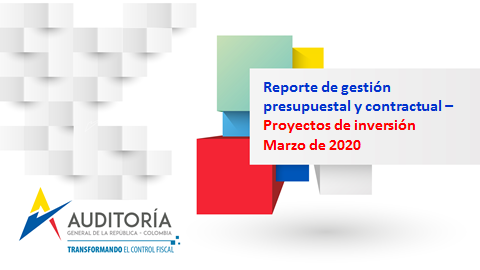 Fuente: Elaboración propia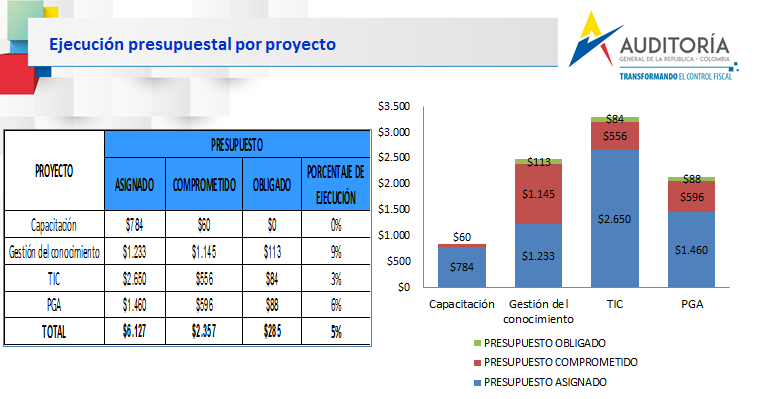 Fuente: Elaboración Oficina de PlaneaciónEl porcentaje de ejecución de los proyectos de inversión para este primer trimestre en promedio alcanzó el 5%, como se ve reflejado en la gráfica.En la siguiente gráfica se evidencia la relación de contratos firmados por cada uno de los responsables o ejecutores de los proyectos de inversión, durante el primer semestre del 2020.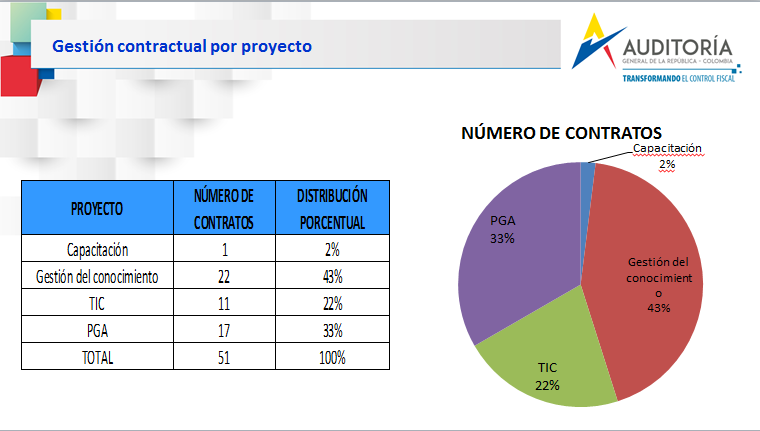 Fuente: Elaboración propiaDESEMPEÑO DE LOS PROCESOS A TRAVÉS DE LOS INDICADORES DEL TABLERO DE CONTROLEl Módulo SIA-POAS, “Tablero de Control”, permite que los líderes o responsables de la ejecución de los procesos reporten la gestión de los indicadores de su proceso, el cual se efectúa teniendo en cuenta la periodicidad de medición establecida.PROCESO: ORIENTACIÓN INSTITUCIONAL - OIEste proceso cuenta con 4 indicadores de los cuales 3 se reportan semestralmente, otro anual. En este trimestre se realizó seguimiento al indicador OI_5. Fuente: Reportes, SIA POAS ManagerPROCESO: PROCESO AUDITOR - PAEste proceso cuenta con un indicador de reporte trimestral. Fuente: Reportes, SIA POAS ManagerEl indicador registro un cumplimiento del 100%PROCESO: PROCESO DE PARTICIPACION CIUDADANA - PCEste proceso cuenta con 4 indicadores, 3 de ellos su reporte es trimestral y uno semestral.  Fuente: Reportes, SIA POAS ManagerEl indicador PC_1: Ejecución del Plan de Promoción y Divulgación para la Participación Ciudadana. Su porcentaje de cumplimiento fue del 95%.Evidencia registrada en el SIA POAS: Durante el primer trimestre de 2020 se alcanzó un cumplimiento de 95% debido a que el primer componente del plan se ejecutó en un 90% y el segundo componente se ejecutó en un 100%. El resultado del primer componente se explica porque la Gerencia de Armenia no pudo seleccionar un proyecto que involucrara el gasto de recursos públicos para ser evaluado socialmente por líderes y veedores de la región; es decir se tenía planeado seleccionar diez proyectos pero a 31 de marzo solo hay seleccionados nueve.PROCESO: PROCESOS FISCALESEste proceso cuenta con 3 indicadores, 2 con reporte semestral y un anual. No reporta para este trimestrePROCESO: GESTIÓN DE RECURSOS FÍSICOS Y FINANCIEROS – RFEste proceso cuenta con 6 indicadores, de os cuales 3 se reportan mensual, 2 se reportan trimestral, 1 semestralmente.Fuente: Reportes, SIA POAS ManagerEl indicador RF_1 Ejecución Presupuestal. Cumplimiento 97,91%.Evidencia registrada en el SIA POAS: Para el primer trimestre de 2020 (Enero 01 a Marzo 31 de 2020), se tenía establecida una meta de ejecución presupuestal del 32%, la cual se cumplió así: Gastos de Personal 20%, Adquisición de Bienes y Servicios 76% e Inversión 40%.El indicador RF_2 Ejecución PAC (Programa Anual Mensualizado de Caja) - Gastos de Personal. Cumplimiento promedio en el 1° trimestre 91,99%Evidencia registrada en el SIA POAS: Enero de 2020 no se cumplió con las vacantes que no se ocuparon y por lo tanto se realizaron pagos por menor valor del solicitado y aprobado por Minhacienda, al cumplirse con el 82,35% de los gastos de un 100% que se había proyectado a Minhacienda. El cual se ubicó por debajo del indicador INPANUT. Para febrero el cumplimiento del PAC fue del 95.59% de los recursos solicitados y aprobados por el Minhacienda. Cumpliendo con el indicador INPANUT establecido. Para Marzo el cumplimiento del PAC fue del 98,04% de los recursos solicitados y aprobados por Minhacienda.. Cumpliendo con el indicador INPANUT establecido.El indicador RF_3 Ejecución PAC (Programa Anual Mensualizado de Caja) - Gastos Generales. Cumplimiento promedio en el 1° trimestre 97,43%El indicador RF_4 Ejecución PAC (Programa Anual Mensualizado de Caja – INVERSIÓN. Cumplimiento promedio en el 1° trimestre 98,92%.El indicador RF_5 Ejecución del Plan de Compras. Cumplimiento 100%PROCESO: GESTIÓN DOCUMENTAL – GDEste proceso cuenta con 3 indicadores, de los cuales uno se reporta trimestral, uno semestral y uno anual.Fuente: Reportes, SIA POAS ManagerEl indicador registro un cumplimiento del 100%PROCESO: GESTIÓN JURÍDICA – GJEste proceso cuenta con 6 indicadores, de los cuales cinco se reportan trimestralmente y uno semestral. Fuente: Reportes, SIA POAS ManagerLos indicadores registraron un cumplimiento del 100%PROCESO: TALENTO HUMANOEste proceso cuenta con 3 indicadores, de los cuales dos se reportan semestralmente y uno anual. Para este trimestre no se reportan.PROCESO: GESTIÓN DE LAS TECNOLOGÍAS DE LA INFORMACIÓN Y LAS COMUNICACIONES –TICEste proceso cuenta con 3 indicadores, de los cuales dos se reportan trimestralmente y uno anual. Fuente: Reportes, SIA POAS ManagerEl indicador TI_3 Atención de Requerimientos Tecnológicos. Cumplimiento 99%El indicador TI_4 Grado de obsolescencia de los equipos de cómputo de la AGR (Factor de Obsolescencia)Evidencia Registrada en el SIA POAS: Para las vigencias 2018, 2019 y 2020, no se ha realizado compra o renovación de equipos, al no haberse destinado recursos para reposición de equipos de cómputo. Lo cual indica que el 75% de los equipos de la Entidad se encuentran en alto grado de obsolescencia.PROCESO: EVALUACIÓN, CONTROL Y MEJORA –EVEste proceso cuenta con 6 indicadores, de los cuales cinco se reportan trimestralmente y uno mensual.Fuente: Reportes, SIA POAS ManagerIndicador EV_7. Medición del tablero de control de la  AGR, Cumplimiento 90,9%. Indicador EV_8. Ejecución del Plan Estratégico, cumplimiento 99,67%.Los demás indicadores su cumplimiento fue del 100%.REPORTE MÓDULO DE PLAN DE MEJORAMIENTO Como resultado de las fuentes identificadas en el instructivo EV.130.P10.I del procedimiento EV.130.P10.P “Plan de mejoramiento, Administración de Acciones Preventivas, Correctivas y de Mejora”, a continuación de relacionan el número de observaciones y de acciones propuestas en el plan de mejoramiento por proceso:      Fuente: Módulo Plan de Mejoramiento. SIA-POA ManagerPara el periodo enero – marzo de 2020, los procesos tenían 25 observaciones abiertas en el plan de mejoramiento, a las cuales le asociaron 33 acciones para el periodo, según la información reportada, por los líderes de los procesos, se cumplieron 32 de ellas con el 100% y una según lo reportado se cumplió en un 25%, lo que arrojó un cumplimiento del plan de mejoramiento del 97%. La efectividad de las acciones y el cierre de las mismas la realiza la Oficina de Control Interno a través de los seguimientos.CONCLUSIONESLa eficacia del Plan de Acción frente al cumplimiento de las tarea programadas y ejecutadas en el periodo fue de 99.67%Los indicadores de proceso nos muestran una gestión de 97,36%.El cumplimiento del plan de mejoramiento para el periodo del 94.70%. RECOMENDACIONESEs importante realizar monitoreo periódico a estas herramientas que permiten a la Entidad y a los líderes llevar un control de sus procesos y por ende garantizar el logro de los resultados esperados con eficiencia, eficacia y efectividad.Es importante que el POA Manager sea consultado de manera periódica y no solamente en la culminación de cada trimestre, dado que en éste se pueden encontrar las actividades y tareas propuestas por los líderes de los procesos para ser ejecutadas y cumplidas de acuerdo a la programación que cada uno propuso.A los líderes y responsables de proceso que el procedimiento EV.120.P09.P en el paso 7 establece que: “Realiza seguimiento y evaluación al POA dentro delos 10 días siguientes de cada trimestre vencido y reporta en el aplicativo POA Manager el cumplimiento de las actividades y metas, así como también reporta resultados en el Tablero de control de indicadores”.Los procesos durante la ejecución del trimestre y una vez cumplidas tareas pueden ir realizando el cargue de evidencias en el aplicativo SIA POAS.FORMULACIÓN Y SEGUIMIENTO A LOS PLANES OPERATIVOS ANUALESFORMULACIÓN Y SEGUIMIENTO A LOS PLANES OPERATIVOS ANUALESFORMULACIÓN Y SEGUIMIENTO A LOS PLANES OPERATIVOS ANUALESFORMULACIÓN Y SEGUIMIENTO A LOS PLANES OPERATIVOS ANUALESREPORTE POR PROCESO PERIODO 1REPORTE POR PROCESO PERIODO 1REPORTE POR PROCESO PERIODO 1REPORTE POR PROCESO PERIODO 1PROCESOMETA PERIODOAVANCELOGRO PERIODOEvaluación Control y Mejora0,4062%0,4062%100,00%Gestión Documental0,1468%0,1468%100,00%Gestión Jurídica2,9467%2,9467%100,00%Orientación Institucional5,3967%5,3445%99,05%Gestión del Proceso Auditor 7,7829%7,7829%100,00%Participación Ciudadana1,6032%1,5720%98,05%Gestión de Procesos Fiscales.1,3336%1,3336%100,00%Gestión de Recursos Físicos y Financieros0,7458%0,7458%100,00%Gestión del Talento Humano1,4019%1,4019%100,00%Gestión de las Tecnologías de la Información y las Telecomunicaciones.3,1253%3,1253%100,00%TOTAL24,8890%24,8056%99,67%CONSOLIDADO TOTALES ACTIVIDADES Y TAREAS POR PROCESO PERIODO 1CONSOLIDADO TOTALES ACTIVIDADES Y TAREAS POR PROCESO PERIODO 1CONSOLIDADO TOTALES ACTIVIDADES Y TAREAS POR PROCESO PERIODO 1PROCESOCANTIDAD ACTIVIDADESCANTIDAD TAREASEvaluación Control y Mejora610Gestión Documental37Gestión Jurídica1014Orientación Institucional2357Gestión del Proceso Auditor 1719Participación Ciudadana44Gestión de Procesos Fiscales.713Gestión de Recursos Físicos y Financieros1328Gestión del Talento Humano716Gestión de las Tecnologías de la Información y las Telecomunicaciones.77TOTALES97175FORMULACIÓN Y SEGUIMIENTO A LOS PLANES OPERATIVOS ANUALESFORMULACIÓN Y SEGUIMIENTO A LOS PLANES OPERATIVOS ANUALESFORMULACIÓN Y SEGUIMIENTO A LOS PLANES OPERATIVOS ANUALESFORMULACIÓN Y SEGUIMIENTO A LOS PLANES OPERATIVOS ANUALESPROCESOORIENTACIÓN INSTITUCIONALORIENTACIÓN INSTITUCIONALORIENTACIÓN INSTITUCIONALNÚMERO DE ESQUEMAOBJETIVO  /  ACTIVIDAD  / TAREA / SUBTAREARESPONSABLEPROGRAMACIÓN DE METAS PARA EL PERIODONÚMERO DE ESQUEMAOBJETIVO  /  ACTIVIDAD  / TAREA / SUBTAREARESPONSABLELOGRO PERIODO11. Implementar un modelo de vigilancia a la aplicación de la reglamentación del nuevo Sistema Nacional de Control Fiscal para garantizar su correcta operación.1.11.1. Implementar un modelo de seguimiento al proceso de reglamentación del Acto Legislativo 04 de 2019, para garantizar su desarrollo. 1.1.1  Coordinar, hacer seguimiento, orientación, evaluación y control al cumplimiento de los objetivos estratégicos formulados en el PEI.Auditoría Auxiliar100%1.21.2. Diseñar y aplicar un modelo de evaluación integral a la gestión de las contralorías territoriales, para asegurar su correcto funcionamiento. 1.2.1Implementar una estructura metodológica y de unificación de criterios del conocimiento especializado para la vigilancia fiscal. PI Fortalecimiento de la gestión del conocimiento especializado para la vigilancia de la gestión fiscal  nacionalOficina de Estudios Especiales100% 1.2.2 Implementar una estructura metodológica y de unificación de criterios del conocimiento especializado para la vigilancia fiscal. PI Fortalecimiento de la gestión del conocimiento especializado para la vigilancia de la gestión fiscal  nacional.Oficina de Estudios Especiales100% 1.2.3 Implementar una estructura metodológica y de unificación de criterios del conocimiento especializado para la vigilancia fiscal. PI Fortalecimiento de la gestión del conocimiento especializado para la vigilancia de la gestión fiscal  nacional.Oficina de Estudios Especiales100%33. Incrementar la eficiencia del Sistema Nacional de Control Fiscal a través de la formación especializada de su talento humano y de los grupos de interés.3.13.1 Diseñar y operar un modelo de formación para garantizar la idoneidad de los auditores del país. 3.1.2 Planear e Implementar el Plan Anual de Formación y Capacitación. PI Capacitación y fortalecimiento de las competencias de los funcionarios en control fiscal y de los ciudadanos en control social  nacionalOficina de Estudios Especiales100%3.23.2 Fortalecer la capacidad de los grupos de interés de la Auditoría General de la República y de la ciudadanía en general para ejercer su derecho a la participación, en función del control fiscal y social. 3.2.1 Planear e Implementar el Plan Anual de Formación y Capacitación. PI Capacitación y fortalecimiento de las competencias de los funcionarios en control fiscal y de los ciudadanos en control social  nacionalOficina de Estudios Especiales100%3.33.3 Fortalecer la gestión del conocimiento a través del Observatorio de Política Pública de Control Fiscal. 3.3.1Implementar un observatorio especializado para la vigilancia fiscal que avale técnica o científicamente la producción de análisis, investigaciones o estudios especializados. PI Fortalecimiento de la gestión del conocimiento especializado para la vigilancia de la gestión fiscal  nacionalOficina de Estudios Especiales100%44. Fortalecer la capacidad institucional de la Auditoría General de la República, a través de la aplicación del modelo integrado de planeación y gestión en todos sus procesos.4.14.1 Fortalecer la aplicación de las dimensiones del Modelo Integrado de Planeación y Gestión en cada uno de los procesos de la AGR para garantizar su sostenibilidad. 4.1.1 Coordinar la planeación y ejecución de las diferentes actividades relacionadas con la rendición de cuenta a la ciudadanía. Auditoría Auxiliar100% 4.1.2 Hacer seguimiento y garantizar que todos los informes externos que rinde la AGR se cumplan con oportunidad y calidad.Auditoría Auxiliar100% 4.1.3 Coordinar la implementación de las dimensiones de MIPG en los diferentes  procesos de la Entidad.Oficina Planeación21% 4.1.6 Coordinar y acompañar la elaboración del anteproyecto de presupuesto de inversión.Oficina Planeación100% 4.1.8 Asesorar y acompañar a los procesos de la AGR en la revisión, actualización y seguimiento de los indicadores.Oficina Planeación100%4.24.2 Formular e implementar políticas de gestión, desempeño y comunicación que correspondan a cada uno de los procesos de la AGR. 4.2.1 Coordinar la formulación y la actualización de los Planes Operativos Anuales de la EntidadOficina Planeación100% - 4.2.2 - Liderar, asesorar en la formulación del Plan Anticorrupción y de Atención al Ciudadano y realizar monitoreoOficina Planeación100% 4.2.3Liderar y ejecutar un plan de sostenibilidad del Sistema Integrado de Gestión de la AGROficina Planeación100% 4.2.4 Ejercer la secretaria técnica al Comité Institucional de Gestión y DesempeñoOficina Planeación100% 4.2.5Implementar una estructura metodológica y de unificación de criterios del conocimiento especializado para la vigilancia fiscal. PI Fortalecimiento de la gestión del conocimiento especializado para la vigilancia de la gestión fiscal  nacionalOficina de Estudios Especiales55% 4.2.26 Garantizar que los documentos del SGC se encuentren actualizadosOficina Planeación100% 4.2.27 Actualizar y publicar la información en la página WebOficina Planeación100% 4.2.28 Realizar monitoreo al cumplimiento  de la actualización de la información publicada en la página WebOficina Planeación100%4.34.3 Adecuar la estructura organizacional de la Auditoría General de la República a los nuevos retos derivados de la reforma al Sistema Nacional de Control Fiscal, orientada a fortalecer el clima y la cultura organizacional. 4.3.1Implementar una estrategia para la gestión de la información, comunicación y apropiación del conocimiento especializado para la vigilancia fiscal. PI Fortalecimiento de la gestión del conocimiento especializado para la vigilancia de la gestión fiscal  nacionalOficina de Estudios Especiales100% 4.3.2 Realizar seguimiento a la gestión a través del Comité mensual de Dirección.Oficina de Estudios Especiales100% 4.3.3 Coordinar la elaboración y presentación de la propuesta de reestructuración institucional, acorde a la nueva transformación del control fiscal.Secretaria General100%FORMULACIÓN Y SEGUIMIENTO A LOS PLANES OPERATIVOS ANUALESFORMULACIÓN Y SEGUIMIENTO A LOS PLANES OPERATIVOS ANUALESFORMULACIÓN Y SEGUIMIENTO A LOS PLANES OPERATIVOS ANUALESFORMULACIÓN Y SEGUIMIENTO A LOS PLANES OPERATIVOS ANUALESPROCESOGESTIÓN DEL PROCESO AUDITOR GESTIÓN DEL PROCESO AUDITOR GESTIÓN DEL PROCESO AUDITOR NÚMERO DE ESQUEMAOBJETIVO  /  ACTIVIDAD  / TAREA / SUBTAREARESPONSABLEPROGRAMACIÓN DE METAS PARA EL PERIODONÚMERO DE ESQUEMAOBJETIVO  /  ACTIVIDAD  / TAREA / SUBTAREARESPONSABLELOGRO PERIODO11. Implementar un modelo de vigilancia a la aplicación de la reglamentación del nuevo Sistema Nacional de Control Fiscal para garantizar su correcta operación.1.11.1. Implementar un modelo de seguimiento al proceso de reglamentación del Acto Legislativo 04 de 2019, para garantizar su desarrollo. 1.1.2 Asistir y participar en los procesos de seguimiento a la reglamentación del Acto legislativo 04 2019 de acuerdo con los lineamientos establecidos.Auditoría Delegada para la Vigilancia100%1.21.2. Diseñar y aplicar un modelo de evaluación integral a la gestión de las contralorías territoriales, para asegurar su correcto funcionamiento. 1.2.4 Participar, acompañar y presentar las observaciones  en la elaboración y aprobación de la guía metodológica para la certificación de las contralorías.Auditoría Delegada para la Vigilancia100% 1.2.5Realizar análisis de buenas prácticas de control fiscal y de buen uso de los recursos públicos. PIAuditoría Delegada para la Vigilancia100% 1.2.6 Realizar análisis y estudios de control fiscal. PIAuditoría Delegada para la Vigilancia100% 1.2.7 Realizar el análisis sobre el control a la evaluación de políticas públicas. PIAuditoría Delegada para la Vigilancia100%1.31.3. Implementar una metodología para mejorar el control de calidad del proceso auditor. 1.3.1Realizar el aseguramiento de la calidad de los procesos misionales de la AGR. PIAuditoría Delegada para la Vigilancia100% 1.3.3Implementar y promover herramientas metodológicas de control fiscal. PIAuditoría Delegada para la Vigilancia100% 1.3.9 Realizar acciones de rediseño y mejoras a los módulos del SIA MISIONAL y la plataforma tecnológica. PIAuditoría Delegada para la Vigilancia100%22. Fortalecer el Control Fiscal Territorial, mediante la implementación integrada de las herramientas tecnológicas disponibles.2.12.1. Mejorar la eficiencia del control fiscal territorial, a través de la implementación del Modelo Integrado de Control Fiscal (PIA y PGA). 2.1.2Elaborar y divulgar lineamientos PGA.Auditoría Delegada para la Vigilancia100% 2.1.3 Redistribuir los sujetos de control entre las gerenciasAuditoría Delegada para la Vigilancia100% 2.1.4 Elaborar, aprobar y  cargar el PGA.Auditoría Delegada para la Vigilancia100% 2.1.5 Ejecutar las Auditorias Programadas. PIAuditoría Delegada para la Vigilancia100% 2.1.6 Seguimiento a la ejecución del  PGA.Auditoría Delegada para la Vigilancia100% 2.1.7 Informar resultados del PGA a la ciudadanía, grupos de valor y demás partes interesadas.Auditoría Delegada para la Vigilancia100%2.22.2. Robustecer la capacidad del Sistema Nacional de Control Fiscal, mediante la modernización del Sistema de Información de Auditoría - SIA, para garantizar una rendición de la cuenta en línea. 2.2.1Solicitar, aprobar y socializar acciones de mejora del sistema  Información de Auditoría - SIA Auditoría Delegada para la Vigilancia100%33. Incrementar la eficiencia del Sistema Nacional de Control Fiscal a través de la formación especializada de su talento humano y de los grupos de interés.3.13.1 Diseñar y operar un modelo de formación para garantizar la idoneidad de los auditores del país. 3.1.3 Ejecutar plan de certificación de auditores. PI  (Educación informal en temas de control y vigilancia fiscal) Auditoría Delegada para la Vigilancia100%44. Fortalecer la capacidad institucional de la Auditoría General de la República, a través de la aplicación del modelo integrado de planeación y gestión en todos sus procesos.4.14.1 Fortalecer la aplicación de las dimensiones del Modelo Integrado de Planeación y Gestión en cada uno de los procesos de la AGR para garantizar su sostenibilidad. 4.1.11 Realizar seguimiento a la gestión a través del Comité mensual de Dirección.Auditoría Delegada para la Vigilancia100%FORMULACIÓN Y SEGUIMIENTO A LOS PLANES OPERATIVOS ANUALESFORMULACIÓN Y SEGUIMIENTO A LOS PLANES OPERATIVOS ANUALESFORMULACIÓN Y SEGUIMIENTO A LOS PLANES OPERATIVOS ANUALESFORMULACIÓN Y SEGUIMIENTO A LOS PLANES OPERATIVOS ANUALESPROCESOPARTICIPACIÓN CIUDADANAPARTICIPACIÓN CIUDADANAPARTICIPACIÓN CIUDADANANÚMERO DE ESQUEMAOBJETIVO  /  ACTIVIDAD  / TAREA / SUBTAREARESPONSABLEPROGRAMACIÓN DE METAS PARA EL PERIODONÚMERO DE ESQUEMAOBJETIVO  /  ACTIVIDAD  / TAREA / SUBTAREARESPONSABLELOGRO PERIODO33. Incrementar la eficiencia del Sistema Nacional de Control Fiscal a través de la formación especializada de su talento humano y de los grupos de interés.3.23.2 Fortalecer la capacidad de los grupos de interés de la Auditoría General de la República y de la ciudadanía en general para ejercer su derecho a la participación, en función del control fiscal y social. 3.2.2 Atender oportunamente las PQRSF.Auditoría Delegada para la Vigilancia100% 3.2.3 Ejecutar el Plan de Promoción para la Participación CiudadanaAuditoría Delegada para la Vigilancia95% 3.2.4 Ejecutar las actividades del Plan Anticorrupción y de Atención al Ciudadano a cargo de la Auditoría DelegadaAuditoría Delegada para la Vigilancia100%44. Fortalecer la capacidad institucional de la Auditoría General de la República, a través de la aplicación del modelo integrado de planeación y gestión en todos sus procesos.4.14.1 Fortalecer la aplicación de las dimensiones del Modelo Integrado de Planeación y Gestión en cada uno de los procesos de la AGR para garantizar su sostenibilidad. 4.1.12 Realizar seguimiento a la gestión a través del Comité mensual de Dirección.Auditoría Delegada para la Vigilancia100%FORMULACIÓN Y SEGUIMIENTO A LOS PLANES OPERATIVOS ANUALESFORMULACIÓN Y SEGUIMIENTO A LOS PLANES OPERATIVOS ANUALESFORMULACIÓN Y SEGUIMIENTO A LOS PLANES OPERATIVOS ANUALESFORMULACIÓN Y SEGUIMIENTO A LOS PLANES OPERATIVOS ANUALESPROCESOGESTIÓN DE PROCESOS FISCALES.GESTIÓN DE PROCESOS FISCALES.GESTIÓN DE PROCESOS FISCALES.NÚMERO DE ESQUEMAOBJETIVO  /  ACTIVIDAD  / TAREA / SUBTAREARESPONSABLEPROGRAMACIÓN DE METAS PARA EL PERIODONÚMERO DE ESQUEMAOBJETIVO  /  ACTIVIDAD  / TAREA / SUBTAREARESPONSABLELOGRO PERIODO22. Fortalecer el Control Fiscal Territorial, mediante la implementación integrada de las herramientas tecnológicas disponibles.2.32.3. Implementar un modelo de seguimiento a los procesos de jurisdicción coactiva para elevar el índice de recuperación de los recursos del Estado. 2.3.2 Gestionar el desarrollo de una herramienta tecnológica provisional para llevar un adecuado control de gestión de procesos fiscales.Dirección de Responsabilidad Fiscal100% 2.3.3Elaborar un inventario de procesos fiscales activos de la Dirección de Responsabilidad Fiscal y Jurisdicción Coactiva y registrar las actuaciones procesales según se vayan adelantando. Dirección de Responsabilidad Fiscal100% 2.3.4Gestionar procesos de responsabilidad fiscal conforme a la normatividad vigente. Dirección de Responsabilidad Fiscal100% 2.3.5Gestionar procesos administrativos sancionatorios conforme a la normatividad vigente.Dirección de Responsabilidad Fiscal100% 2.3.6Gestionar procesos de jurisdicción coactiva conforme a la normatividad vigente.Dirección de Responsabilidad Fiscal100% 2.3.7Organizar espacios de estudio y unificación de criterios al interior del proceso de gestión de procesos fiscales, en materia de procesos de responsabilidad fiscal ordinarios y verbales, procesos administrativos sancionatorios, jurisdicción coactiva y Secretaría Común de Procesos Fiscales Dirección de Responsabilidad Fiscal100% 2.3.8Realizar seguimiento a la gestión del proceso de gestión de procesos fiscales, a través del Comité de la Dirección de Responsabilidad FiscalDirección de Responsabilidad Fiscal100%FORMULACIÓN Y SEGUIMIENTO A LOS PLANES OPERATIVOS ANUALESFORMULACIÓN Y SEGUIMIENTO A LOS PLANES OPERATIVOS ANUALESFORMULACIÓN Y SEGUIMIENTO A LOS PLANES OPERATIVOS ANUALESFORMULACIÓN Y SEGUIMIENTO A LOS PLANES OPERATIVOS ANUALESPROCESOGESTIÓN DE RECURSOS FÍSICOS Y FINANCIEROSGESTIÓN DE RECURSOS FÍSICOS Y FINANCIEROSGESTIÓN DE RECURSOS FÍSICOS Y FINANCIEROSNÚMERO DE ESQUEMAOBJETIVO  /  ACTIVIDAD  / TAREA / SUBTAREARESPONSABLEPROGRAMACIÓN DE METAS PARA EL PERIODONÚMERO DE ESQUEMAOBJETIVO  /  ACTIVIDAD  / TAREA / SUBTAREARESPONSABLELOGRO PERIODO44. Fortalecer la capacidad institucional de la Auditoría General de la República, a través de la aplicación del modelo integrado de planeación y gestión en todos sus procesos.4.14.1 Fortalecer la aplicación de las dimensiones del Modelo Integrado de Planeación y Gestión en cada uno de los procesos de la AGR para garantizar su sostenibilidad. 4.1.15 Gestionar los recursos físicos y servicios administrativos mediante la identificación, administración, mantenimiento preventivo y correctivo, así como el control de la infraestructura y equipos necesarios para garantizar la continuidad de la operación de la AGRDirección de Recursos Físicos100% 4.1.16Supervisar, en los casos que haya lugar, el adecuado cumplimiento de los deberes del contratista y/o prestador del servicio en aras a garantizar la continuidad de los servicios de la AGR. En el caso de las gerencias, coordinar para que éstas como supervisores de los contratos, den estricto cumplimiento a los deberes de supervisión establecidos en la leyDirección de Recursos Físicos100% 4.1.20Realizar Control, ajuste y seguimiento al Plan Anual de AdquisicionesSecretaria General100% 4.1.21Efectuar Control y seguimiento a los procesos de contratación  requerida en la Entidad, tanto en los rubros de funcionamiento como de inversión .Secretaria General100% 4.1.22Participar en los comités institucionales a los que se convoque al Secretario General. (Comité de PAC, Comité de Bienestar, Comité de Capacitación, Comité de Convivencia, Comisión de Personal, Comité ce Conciliación y defensa Judicial. Secretaria General100% 4.1.24Revisar y refrendar los actos administrativos expedidos por la Auditora General de la Republica y efectuar su notificación cuando sea del casoSecretaria General100% 4.1.26Seguimiento y evaluación al sistema de gestión documentalSecretaria General100%4.24.2 Formular e implementar políticas de gestión, desempeño y comunicación que correspondan a cada uno de los procesos de la AGR.  4.2.11Presentar mensualmente los informes al Comité de Coordinación Institucional sobre la ejecución presupuestal de la Entidad.Dirección de Recursos Financieros100% 4.2.12Gestionar las solicitudes de PAC ante el Ministerio de Hacienda y Crédito Publico MHCPDirección de Recursos Financieros100% 4.2.13Preparar y presentar la información contable de la Entidad. Dirección de Recursos Financieros100% 4.2.14Presentar las Declaraciones Tributarias e información exógena de la Entidad.Dirección de Recursos Financieros100% 4.2.15Tramitar el pago de viáticos y gastos de viaje a los funcionarios de la AGR.Dirección de Recursos Financieros100% 4.2.17 Revisión y Actualización del Manual de Inventarios Dirección de Recursos Físicos100%FORMULACIÓN Y SEGUIMIENTO A LOS PLANES OPERATIVOS ANUALESFORMULACIÓN Y SEGUIMIENTO A LOS PLANES OPERATIVOS ANUALESFORMULACIÓN Y SEGUIMIENTO A LOS PLANES OPERATIVOS ANUALESFORMULACIÓN Y SEGUIMIENTO A LOS PLANES OPERATIVOS ANUALESPROCESOGESTIÓN DEL TALENTO HUMANOGESTIÓN DEL TALENTO HUMANOGESTIÓN DEL TALENTO HUMANONÚMERO DE ESQUEMAOBJETIVO  /  ACTIVIDAD  / TAREA / SUBTAREARESPONSABLEPROGRAMACIÓN DE METAS PARA EL PERIODONÚMERO DE ESQUEMAOBJETIVO  /  ACTIVIDAD  / TAREA / SUBTAREARESPONSABLELOGRO PERIODO44. Fortalecer la capacidad institucional de la Auditoría General de la República, a través de la aplicación del modelo integrado de planeación y gestión en todos sus procesos.4.14.1 Fortalecer la aplicación de las dimensiones del Modelo Integrado de Planeación y Gestión en cada uno de los procesos de la AGR para garantizar su sostenibilidad. 4.1.14 implementar las políticas de gestión del talento humano e integridad Dirección de Talento Humano100%4.24.2 Formular e implementar políticas de gestión, desempeño y comunicación que correspondan a cada uno de los procesos de la AGR. 4.2.6 Capacitar a los directivos sobre evaluación de desempeño laboral Dirección de Talento Humano100% 4.2.7Diseñar  el Plan Institucional de CapacitaciónDirección de Talento Humano100% 4.2.8 Elaborar y publicar el Plan de Previsión de Recursos HumanosDirección de Talento Humano100% 4.2.9 elaborar y publicar el Plan Anual de VacantesDirección de Talento Humano100% 4.2.10 Realizar seguimiento a la Gestión a través del comité de la Dirección de Talento Humano Dirección de Talento Humano100%4.34.3 Adecuar la estructura organizacional de la Auditoría General de la República a los nuevos retos derivados de la reforma al Sistema Nacional de Control Fiscal, orientada a fortalecer el clima y la cultura organizacional. 4.3.5 Fortalecer las condiciones organizacionales y administrativas en la auditoría general de la república para garantizar el cumplimiento de su misión.Dirección de Talento Humano100%FORMULACIÓN Y SEGUIMIENTO A LOS PLANES OPERATIVOS ANUALESFORMULACIÓN Y SEGUIMIENTO A LOS PLANES OPERATIVOS ANUALESFORMULACIÓN Y SEGUIMIENTO A LOS PLANES OPERATIVOS ANUALESFORMULACIÓN Y SEGUIMIENTO A LOS PLANES OPERATIVOS ANUALESPROCESOGESTIÓN JURÍDICAGESTIÓN JURÍDICAGESTIÓN JURÍDICANÚMERO DE ESQUEMAOBJETIVO  /  ACTIVIDAD  / TAREA / SUBTAREARESPONSABLEPROGRAMACIÓN DE METAS PARA EL PERIODONÚMERO DE ESQUEMAOBJETIVO  /  ACTIVIDAD  / TAREA / SUBTAREARESPONSABLELOGRO PERIODO11. Implementar un modelo de vigilancia a la aplicación de la reglamentación del nuevo Sistema Nacional de Control Fiscal para garantizar su correcta operación.1.11.1. Implementar un modelo de seguimiento al proceso de reglamentación del Acto Legislativo 04 de 2019, para garantizar su desarrollo. 1.1.3 Participar en la reglamentación del Acto Legislativo 04-2019Oficina Jurídica100%1.21.2. Diseñar y aplicar un modelo de evaluación integral a la gestión de las contralorías territoriales, para asegurar su correcto funcionamiento. 1.2.8Participar en el diseño del modelo de evaluación integral a la gestión de las contralorías territorialesOficina Jurídica100%1.31.3. Implementar una metodología para mejorar el control de calidad del proceso auditor. 1.3.4 Participar en la implementación de la metodología para la vigilancia de la gestión fiscalOficina Jurídica100%44. Fortalecer la capacidad institucional de la Auditoría General de la República, a través de la aplicación del modelo integrado de planeación y gestión en todos sus procesos.4.14.1 Fortalecer la aplicación de las dimensiones del Modelo Integrado de Planeación y Gestión en cada uno de los procesos de la AGR para garantizar su sostenibilidad. 4.1.27 Prestar la asesoría jurídica requerida en cumplimiento de sus funciones otorgadas en el Decreto ley 272 de 2000.Oficina Jurídica100% 4.1.28 Sustanciar las investigaciones disciplinarias de competencia de la AGROficina Jurídica100% 4.1.29 Atender las solicitudes de contratación de la AGR, a fin de garantizar el funcionamiento de la entidad. Oficina Jurídica100% 4.1.30 Realizar seguimiento a la gestión a través del Comité Mensual de DirecciónOficina Jurídica100%4.24.2 Formular e implementar políticas de gestión, desempeño y comunicación que correspondan a cada uno de los procesos de la AGR. 4.2.23 Realizar la defensa jurídica de la AGR conforme a la normatividad legal vigenteOficina Jurídica100%4.34.3 Adecuar la estructura organizacional de la Auditoría General de la República a los nuevos retos derivados de la reforma al Sistema Nacional de Control Fiscal, orientada a fortalecer el clima y la cultura organizacional. 4.3.4 Revisar y Actualizar Manual de Contratación de la AGR ajustándolo a los nuevos roles de Secop II y normatividad vigenteOficina Jurídica100%4.3.6Participar en el proceso de adecuación de la estructura  organizacional de la AGR Oficina Jurídica100%FORMULACIÓN Y SEGUIMIENTO A LOS PLANES OPERATIVOS ANUALESFORMULACIÓN Y SEGUIMIENTO A LOS PLANES OPERATIVOS ANUALESFORMULACIÓN Y SEGUIMIENTO A LOS PLANES OPERATIVOS ANUALESFORMULACIÓN Y SEGUIMIENTO A LOS PLANES OPERATIVOS ANUALESPROCESOGESTIÓN DOCUMENTALGESTIÓN DOCUMENTALGESTIÓN DOCUMENTALNÚMERO DE ESQUEMAOBJETIVO  /  ACTIVIDAD  / TAREA / SUBTAREARESPONSABLEPROGRAMACIÓN DE METAS PARA EL PERIODONÚMERO DE ESQUEMAOBJETIVO  /  ACTIVIDAD  / TAREA / SUBTAREARESPONSABLELOGRO PERIODO44. Fortalecer la capacidad institucional de la Auditoría General de la República, a través de la aplicación del modelo integrado de planeación y gestión en todos sus procesos.4.24.2 Formular e implementar políticas de gestión, desempeño y comunicación que correspondan a cada uno de los procesos de la AGR. 4.2.19 Transferencias documentales al archivo centralDirección de Recursos Físicos100% 4.2.20 Ejecución del Programa de Gestión Documental - PGDDirección de Recursos Físicos100% 4.2.22 Ejecución Procedimiento Manejo de Correspondencia InstitucionalDirección de Recursos Físicos100%FORMULACIÓN Y SEGUIMIENTO A LOS PLANES OPERATIVOS ANUALESFORMULACIÓN Y SEGUIMIENTO A LOS PLANES OPERATIVOS ANUALESFORMULACIÓN Y SEGUIMIENTO A LOS PLANES OPERATIVOS ANUALESFORMULACIÓN Y SEGUIMIENTO A LOS PLANES OPERATIVOS ANUALESPROCESOGESTIÓN DE LAS TECNOLOGÍAS DE LA INFORMACIÓN Y LAS TELECOMUNICACIONES.GESTIÓN DE LAS TECNOLOGÍAS DE LA INFORMACIÓN Y LAS TELECOMUNICACIONES.GESTIÓN DE LAS TECNOLOGÍAS DE LA INFORMACIÓN Y LAS TELECOMUNICACIONES.NÚMERO DE ESQUEMAOBJETIVO  /  ACTIVIDAD  / TAREA / SUBTAREARESPONSABLEPROGRAMACIÓN DE METAS PARA EL PERIODONÚMERO DE ESQUEMAOBJETIVO  /  ACTIVIDAD  / TAREA / SUBTAREARESPONSABLELOGRO PERIODO11. Implementar un modelo de vigilancia a la aplicación de la reglamentación del nuevo Sistema Nacional de Control Fiscal para garantizar su correcta operación.1.31.3. Implementar una metodología para mejorar el control de calidad del proceso auditor. 1.3.6 Asesorar, coordinar y acompañar tecnológicamente en la definición y aplicación del control de calidad al proceso de AuditorOficina Planeación100%22. Fortalecer el Control Fiscal Territorial, mediante la implementación integrada de las herramientas tecnológicas disponibles.2.22.2. Robustecer la capacidad del Sistema Nacional de Control Fiscal, mediante la modernización del Sistema de Información de Auditoría - SIA, para garantizar una rendición de la cuenta en línea. 2.2.2 Transformar los Sistemas de información  SIA en un Sistema de información integrado en línea e interoperable Oficina Planeación100% 2.2.3 Mantener y mejorar  los sistemas de información SIA Misionales, estratégico y  de apoyoOficina Planeación100% 2.2.5 Mantener los servicios de conectividad y collocation  para la Auditoría General de la Republica. PIOficina Planeación100% 2.2.6 Adelantar los proceso de contratacion para la adquision y/o Renovacion  de harwdware y software para AGR (Licencias, pc, IPV6,Seguridad)Oficina Planeación100%2.32.3. Implementar un modelo de seguimiento a los procesos de jurisdicción coactiva para elevar el índice de recuperación de los recursos del Estado. 2.3.10 Asesorar y coordinar  la definición del alcance del Sistema de Información de SIA Fiscal, acompañar su operación  e implementar las mejoras.Oficina Planeación100%33. Incrementar la eficiencia del Sistema Nacional de Control Fiscal a través de la formación especializada de su talento humano y de los grupos de interés.3.23.2 Fortalecer la capacidad de los grupos de interés de la Auditoría General de la República y de la ciudadanía en general para ejercer su derecho a la participación, en función del control fiscal y social. 3.2.5 Implementar y hacer seguimiento a los convenios firmados entre Auditoría General de la Republica y las contralorías territoriales para el uso y apropiación de los sistemas de información.Oficina Planeación100%FORMULACIÓN Y SEGUIMIENTO A LOS PLANES OPERATIVOS ANUALESFORMULACIÓN Y SEGUIMIENTO A LOS PLANES OPERATIVOS ANUALESFORMULACIÓN Y SEGUIMIENTO A LOS PLANES OPERATIVOS ANUALESFORMULACIÓN Y SEGUIMIENTO A LOS PLANES OPERATIVOS ANUALESPROCESOEVALUACIÓN CONTROL Y MEJORAEVALUACIÓN CONTROL Y MEJORAEVALUACIÓN CONTROL Y MEJORANÚMERO DE ESQUEMAOBJETIVO  /  ACTIVIDAD  / TAREA / SUBTAREARESPONSABLEPROGRAMACIÓN DE METAS PARA EL PERIODONÚMERO DE ESQUEMAOBJETIVO  /  ACTIVIDAD  / TAREA / SUBTAREARESPONSABLELOGRO PERIODO44. Fortalecer la capacidad institucional de la Auditoría General de la República, a través de la aplicación del modelo integrado de planeación y gestión en todos sus procesos.4.14.1 Fortalecer la aplicación de las dimensiones del Modelo Integrado de Planeación y Gestión en cada uno de los procesos de la AGR para garantizar su sostenibilidad. 4.1.32 Elaboración y presentación de informes de LeyOficina de Control Interno100% 4.1.33 Realización de Auditorías Interna de Seguimiento a los Procesos de la AGROficina de Control Interno100% 4.1.34 Realizar actividades relacionadas con entes de controlOficina de Control Interno100% 4.1.35 Gestión del Comité Institucional de Coordinación de Control Interno -CICCIOficina de Control Interno100%4.24.2 Formular e implementar políticas de gestión, desempeño y comunicación que correspondan a cada uno de los procesos de la AGR.  4.2.24 Realizar Seguimiento trimestral al Plan Estratégico  y demás planes a través del informe de medición de la gestiónOficina Planeación100% 4.2.25 Realizar seguimiento a la ejecución de los proyectos de inversión.Oficina Planeación100%NOMBRE DEL INDICADORFACTOR  O FÓRMULACATEGORÍA DE INDICADOROBJETIVO DEL INDICADORIDENTIFICACIÓN DEL INDICADORAVANCE DEL PERIODO /SEMAFORIZACIÓNSatisfacción del UsuarioSumatoria de las calificaciones ponderadas de cada uno de los instrumentos aplicados.EfectividadMedir el nivel de satisfacción de los usuarios.OI_593,40%NOMBRE DEL INDICADORFACTOR  O FÓRMULACATEGORÍA DE INDICADOROBJETIVO DEL INDICADORIDENTIFICACIÓN DEL INDICADORAVANCE DEL PERIODO /SEMAFORIZACIÓNCumplimiento del Plan General de AuditoríasSumatoria de auditorías ejecutadas a la fecha de medición / Sumatoria de auditorías programadas inicialmente a la fecha de mediciónEficaciaEvaluar la eficacia en la ejecución del Plan General de Auditorías.PA_9100,00%NOMBRE DEL INDICADORFACTOR  O FÓRMULACATEGORÍA DE INDICADOROBJETIVO DEL INDICADORIDENTIFICACIÓN DEL INDICADORAVANCE DEL PERIODO /SEMAFORIZACIÓNEjecución del Plan de Promoción y Divulgación para la Participación CiudadanaActividades realizadas / actividades programadasEficienciaVerificar la ejecución del plan de divulgación y estímulo para la participación ciudadanaPC_195,00%Oportunidad en el traslado de derechos de petición a otras entidades por razones de competencia. Derechos de petición de competencia de otras entidades trasladados oportunamente durante el trimestre / Derechos de petición de competencia de otras entidades que debieron trasladarse oportunamente durante el trimestre. EficienciaEstablecer el grado de oportunidad en el traslado de derechos de petición a otras entidades por razones de competencia.PC_4100,00%Oportunidad en la atención de derechos de petición de competencia de la AGR. Derechos de petición de competencia de la AGR atendidos oportunamente durante el trimestre / Derechos de petición de competencia de la AGR que debieron atenderse oportunamente durante el trimestre. EficienciaDeterminar la oportunidad de la gestión de la Auditoría General de la República para atender derechos de petición de su competencia. PC_5100,00%NOMBRE DEL INDICADORFACTOR  O FÓRMULACATEGORÍA DE INDICADOROBJETIVO DEL INDICADORIDENTIFICACIÓN DEL INDICADORAVANCE DEL PERIODO /SEMAFORIZACIÓNEjecución PresupuestalPresupuesto obligado / Apropiación presupuestal de la vigencia.EficaciaVerificar la ejecución del presupuesto aprobado para la vigencia.RF_197,91%Ejecución PAC (Programa Anual Mensualizado de Caja) - Gastos de PersonalPAC de gastos de personal ejecutado en el periodo de medición / PAC de gastos de personal aprobado para el periodo de medición.EficaciaVerificar la ejecución del PAC aprobado para gastos de personalRF_291,99%Ejecución PAC (Programa Anual Mensualizado de Caja) - Gastos GeneralesPAC de gastos generales ejecutado en el periodo de medición/ PAC de gastos generales  aprobado para el periodo de medición.EficaciaVerificar la ejecución del PAC aprobado para gastos de personalRF_397,43%Ejecución PAC (Programa Anual Mensualizado de Caja - INVERSIÓNPAC de inversión ejecutado en el periodo de medición/ PAC de inversión aprobado para el periodo de medición.EficaciaVerificar la ejecución del PAC aprobado para gastos de inversiónRF_498,92%Ejecución del Plan de ComprasPresupuesto Plan de Compras Ejecutado / Presupuesto Plan de Compras AprobadoEficaciaVerificar la eficacia en la ejecución normal del presupuesto en los gastos generales de la Auditoría General.RF_5100,00%NOMBRE DEL INDICADORFACTOR  O FÓRMULACATEGORÍA DE INDICADOROBJETIVO DEL INDICADORIDENTIFICACIÓN DEL INDICADORAVANCE DEL PERIODO /SEMAFORIZACIÓNOportunidad en la entrega de correspondencia al interior de la Auditoria General de la República.Número de comunicaciones tramitadas y entregadas oportunamente por correspondencia / Número total de comunicaciones recibidas.EficienciaVerificar la oportunidad con la que se remite la correspondencia interna.GD_1100,00%NOMBRE DEL INDICADORFACTOR  O FÓRMULACATEGORÍA DE INDICADOROBJETIVO DEL INDICADORIDENTIFICACIÓN DEL INDICADORAVANCE DEL PERIODO /SEMAFORIZACIÓNGestión en la Defensa Jurídica de la Entidad Número de actuaciones de la AGR en despachos judiciales / Número de actuaciones requeridas por los despachos judicialesEficienciaVerificar el cumplimiento de los términos en las actuaciones del proceso contencioso administrativo. GJ_1100,00%Actualización Normativa y Jurisprudencial en Control FiscalNúmero de revisiones realizadas a la normatividad y jurisprudencia emitida sobre control fiscal / Número de revisiones  programadas con base en los reportes de cada dependencia.EficaciaCoordinar la actualización normativa y jurisprudencial de la AGR sobre control fiscal.GJ_2100,00%Cumplimiento de Términos en la Respuesta a Solicitudes de Conceptos JurídicosN° de conceptos jurídicos emitidos oportunamente / N° de solicitudes de conceptos jurídicos recibidas en el periodo.EficienciaVerificar la oportunidad con la que se emiten las respuestas a solicitudes de conceptos jurídicos.GJ_4100,00%Gestión Procesal en el Grupo de Control InternoN° de procesos impulsados procesalmente / N° total de procesos disciplinarios activosEficaciaVerificar el comportamiento del proceso disciplinario a través de las actuaciones que lo impulsan.GJ_5100,00%Gestión en el Trámite de los  Procesos ContractualesN° de contratos suscritos / N° de contratos solicitados para tramitar durante la vigencia.EficaciaVerificar el nivel de cumplimiento de la contratación programada por la AGR.GJ_6100,00%NOMBRE DEL INDICADORFACTOR  O FÓRMULACATEGORÍA DE INDICADOROBJETIVO DEL INDICADORIDENTIFICACIÓN DEL INDICADORAVANCE DEL PERIODO /SEMAFORIZACIÓNAtención de Requerimientos Tecnológicos(Número de solicitudes atendidas por la mesa de ayuda / Número de solicitudes recibidas por la mesa de ayuda)X100EficienciaAtender oportunamente  las solicitudes de soporte tecnológico.TI_399,00%Grado de obsolescencia de los equipos de cómputo de la AGR (Factor de Obsolescencia)FO =( Numero de equipos con fecha de ingreso a almacén igual o superior a 3 años / Numero de equipos activos) *100%EfectividadValidar el grado de obsolescencia de los equipos de la plataforma tecnológica de la AGR.TI_475,00%NOMBRE DEL INDICADORFACTOR  O FÓRMULACATEGORÍA DE INDICADOROBJETIVO DEL INDICADORIDENTIFICACIÓN DEL INDICADORAVANCE DEL PERIODO /SEMAFORIZACIÓNControl de las salidas no conformes - en Atención de derechos de petición.Número de Productos y/o servicios no conformes en la Atención de derechos de petición presentados en el periodo / (Número total de derechos de petición atendidos en el periodo)*100EfectividadEvaluar la efectividad de las acciones de mejoramiento en el tratamiento del producto no conforme en la  Atención de derechos de petición.EV_6100,00%Medición del tablero de control de la  AGRPonderado resultado del reporte de indicadores del tablero de control de la AGR.EfectividadEvaluar la eficiencia, eficacia y efectividad de los procesos del SGC en la AGR, a través del tablero de control.EV_790,90%Ejecución del Plan EstratégicoActividades ejecutadas cumplidas en el 100% / Actividades programadas en el plan estratégicoEficaciaRealizar seguimiento a la ejecución del Plan Estratégico.EV_899,67%Control de las salidas no conformes - Proceso AuditorNúmero de salidas no conformes en el proceso auditor en el periodo / (Número total de auditorías realizadas en el periodo)*100EfectividadEvaluar la efectividad del proceso auditor, mediante el control de las salidas no conformes. EV_9100,00%Control de la salidas no conformes - Proceso de responsabilidad fiscalNúmero de salidas no conformes en el proceso de responsabilidad fiscal presentados en el periodo / (Número total de procesos fiscales tramitados en el periodo)*100EfectividadEvaluar la efectividad del proceso de responsabilidad fiscal, mediante el control de las salidas no conformes. EV_10100,00%PROCESOSNUMERO OBSERVACIONES O NO CONFORMIDADESNUMERO DE ACCIONES PROPUESTASNUMERO DE ACCIONES CUMPLIDASPROCESOSNUMERO OBSERVACIONES O NO CONFORMIDADESNUMERO DE ACCIONES PROPUESTASNUMERO DE ACCIONES CUMPLIDASOrientación Institucional665Participación Ciudadana111616Gestión Documental466Talento Humano455Totales253332